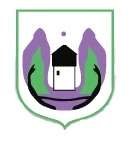 Crna Gora Opština Rožaje  Služba predsjednika IZVJEŠTAJ O RADU  PREDSJEDNIKA OPŠTINE ROŽAJE ZA 2017.GODINU SA IZVJEŠTAJEM O OSTVARIVANJU FUNKCIJA LOKALNE SAMOUPRAVE Rožaje, mart 2018.godine Poštovani Predsjedniče Skupštine opštine, uvaženi odbornici,Čast mi je što mogu da vam predstavim godišnji izvještaj o radu organa lokalne uprave opštine Rožaje za 2017. godinu. Izvještaj Predsjednika opštine i organa lokalne uprave za 2017. godinu podnosim na osnovu člana 57 stav 1 tačka 8 Zakona o lokalnoj samoupravi i člana 68 stav 1 tačka 9 Statuta opštine Rožaje. U toku 2017. godine odradili smo veliki broj planiranih investicionih aktivnosti kao što su putna, komunalna, vodovodne i ostale aktivnosti, što ćemo u ovom izvještaju analitički predstaviti.  U 2018. godinu krećemo sa ambicijom da realizujemo sve naše planirane aktivnosti kako bi se stvorili uslovi za bolji život građana u našoj lokalnoj zajednici s nadom i ubjeđenjem da će ova godina biti uspješna kao i 2017. godina, u kojoj ćemo nastaviti započete i nezavršene investicije iz prošle godine kao i nove planirane investicije u 2018. godini. Planirane investicije ćemo realizovati dijelom iz kapitalnog budžeta opštine Rožaje, a drugi dio investicija partnerski sa Direkcijom javnih radova tj. iz državnog budžeta Crne Gore.   Po isteku još jedne teške poslovne godine, zahvaljujući kontinuiranom sprovođenju poslovne politike koja podrazumijeva dugoročni, održivi razvoj, odgovorna ulaganja, konkurentnost i ekonomski rast, odgovornosti u ispunjavanju zadataka razvojno-investicionog ciklusa, društvenoj odgovornosti kroz djelovanja koja imaju pozitivne efekte na širu zajednicu, njenu dobrobit i unapređenje kvaliteta života i ostvarenju planiranih zadataka, smatram da je 2017. godina bila godina uspjeha. Koristim priliku da se zahvalim Predsjedniku Skupštine, odbornicima Skupštine Opštine, starješinama organa, direktorima preduzeća i javnih ustanova, kao i svim upošljenima u lokalnoj upravi i preduzećima sa kojima sam uspješno radio i sarađivao u protekloj godini, kao i poslovnim partnerima sa kojima je lokalna uprava sarađivala.  I u narednom periodu stojim na raspolaganju svim odbornicima i građanima da zajedno u partnerskim odnosima radimo za dobrobit naše opštine i naših građana. UVODNI DIO U cilju sistematizovanog prikaza svih poslova, mjera i aktivnosti u vršenju funkcija izvršnog organa jedinice lokalne samouprave, na osnovu obaveza i ovlašćenja utvrđenih odredbama članova 57, 58 i 59, a u vezi sa članom 151b, Zakona o lokalnoj samoupravi ("Službeni list RCG" broj 42/03, 28/04, 75/05 i 13/06 i "Službeni list Crne Gore" broj 88/09, 3/10 i 38/12), kao i ostvarivanju funkcija lokalne samouprave u opštini Rožaje za 2017.godinu, predsjednik Opštine podnosi izvještaj o radu. Izvještaj o radu predsjednika Opštine je sačinjen u formi i sadržini saglasno odredbama člana 151 b Zakona o izmjenama i dopunama Zakona o lokalnoj samoupravi, ("Službeni list Crne Gore" broj 88/09), kojim je propisano da se na predsjednike opština, koji su izabrani od strane građana na opštim i neposrednim izborima tajnim glasanjem, u dijelu obaveze podnošenja građanima Izvještaja o radu i ostvarivanju funkcija lokalne samouprave primjenjuju odredbe člana 57 stav 1 tačka 8 Zakona o lokalnoj samoupravi ("Službeni list RCG" broj 42/03, 28/04, 75/05 i 13/06). Građani Rožaja su 25. maja 2014. godine na lokalnim izborima izabrali novi saziv odbornika u Skupštini opštine od kojih je najveći broj osvojila Bošnjačka stranka i to 17. Mandata, DPS 12, SDP 4. (sada SDP 2, a SD 2), BDZ 1. Što ukupno iznosi 34 odbornika koliko broji Skupština opštine Rožaje.  Novi predsjednik opštine Rožaje izabran je 01. jula 2014. godine na izbornoj skupštini novog saziva, i mandat je u toku. ORGANIZACIJA, NAČIN RADA I STANJE U OBLASTIMA IZ NADLEŽNOSTI I DJELOKUGA RADA LOKALNE UPRAVE Organizacija, način rada i poslovi lokalne uprave, bliže su definisani Odlukom o organizaciji i načinu rada lokalne uprave i sprovode se u skladu sa Zakonom i Statutom opštine Rožaje. Odlukom o organizaciji i načinu rada organa lokalne uprave, koja je usvojena 15.10.2014. godine. formirani su novi organi i službe a koji su neophodni za redovno izvršavanje zadataka i obaveza iz djelokruga lokalne samouprave. Po ovoj Odluci, lokalnu upravu čine sljedeći organi (sekretarijati, uprava, direkcije i službe) i to: - Sekretarijat za finansije; - Sekretarijat za opštu upravu; - Sekretarijat za kulturu, društvene djelatnosti i sport; - Sekretarijat za planiranje, uređenje prostora i zaštitu životne sredine; - Sekretarijat za poljoprivredu,turizam i vodoprivredu; - Sekretarijat za ekonomski razvoj i preduzetništvo; - Sekretarijat za saobraćaj, putnu infrastrukturu i stambene poslove; - Sekratarijat za mjesne zajednice; - Uprava lokalnih javnih prihoda; - Direkcija za imovinu i zaštitu prava Opštine; - Direkcija za izgradnju i investicije. Posebne službe su: - Komunalna policija; - Služba zaštite; - Služba za unutrašnju reviziju; - Služba za protokolarne poslove; - Centar za informacioni sistem; - Centar za međunarodnu saradnju i dijasporu; -  Menadžer. Stručne službe su: -  Služba predsjednika opštine i-  Služba glavnog administratora.	Krajem 2016. godine došlo je do izmjene i dopune organa lokalne uprave i to u cilju racionalizacije, tako što je došlo da spajanja poslova određenih sekretarijata već postojećim sekretarijatima kao što je: sekretarijat za kulturu društvenu djelatnost i sport (pripojen sekretarijatu za opštu upravu), sekretarijat za saobraćaj putnu infrastrukturu i stambene poslove (pripojen sekretarijatu za urbanizam), uprava lokalnih javnih prihoda (pripojena sekretarijatu za finansije) i biznis centar (pripojen sekretarijatu za ekonomski razvoj i preduzetništvo). U okviru Sekretarijata za opštu upravu formirane su službe i kancelarije i to: Služba za rad, radne odnose i kadrovska pitanja, Služba za javne nabavke, Kancelarija za brze odgovore i besplatnu pravnu pomoć, kao i Kancelarija arhive. Formirana je Komisija za žalbe i sačinjena je lista kandidata za disciplinsku komisiju. Ista Odluka objavljena je u “Sl.listu CG” br. 29/14. Na osnovu usvojene Odluke doneseni su novi Pravilnici o unutrašnjoj organizaciji i sistematizaciji za sve organe i službe, imenovane su sve starješine organa i službi, a nakon toga pristupilo se raspoređivanju postojećih službenika i namještenika i popuna slobodnih radnih mjesta. Na ovaj način stvorena je pravna regulativa za uspješno funkcionisanje organa lokalne uprave. POSLOVI USMJERAVANJA I USKLAĐIVANJA RADA ORGANA UPRAVE I JAVNIH SLUŽBI I ORGANIZACIJA ČIJI JE OSNIVAČ OPŠTINA Poslove usmjeravanja i usklađivanja rada organa uprave i javnih službi, čiji je osnivač opština, vrši predsjednik Opštine. Predsjednik Opštine, po pravilu održavanjem Kolegijuma na kojima utvrđuje dnevnu i tekuću problematiku lokalne samouprave iz sopstvene nadležnosti i prenijetih i povjerenih poslova, usmjerava i usklađuje rad organa lokalne uprave i javnih službi, uz utvrđivanje ocjene stanja, potrebnih aktivnosti, mjera i radnji i određivanje izvršioca i rokova. Predsjednik Opštine kod usmjeravanja i usklađivanja rada organa lokalne uprave, neposredno i preko Kolegijuma utvrđuje smjernice, predlaže način rješavanja i metodologiju i daje naloge, posebno u oblasti primjene i izvršavanja zakona: zaštite i ostvarivanja imovinskih i drugih prava i interesa opštine, izvršavanja Budžeta Opštine, dinamiku izrade lokalnih planskih dokumenata u skladu sa jednogodišnjim programom planiranja i uređenja prostora, sprovođenje utvrđene investicione politike, unapređenja sporta, obrazovanja i kulture, rada inspekcijskih organa lokalne uprave, u skladu sa Zakonom, kao i druge poslove iz nadležnosti jedinice lokalne samouprave. Tokom 2017.godine održano je šest sjednica užeg i proširenog Kolegijuma predsjednika opštine, na kojima je donijeto pedesetpet zaključaka i pojedinačnih naloga glavnom administratoru, organima lokalne uprave i javnim službama. Odluke, zaključke i naloge sa kolegijuma predsjednika Opštine koji se odnose na rad organa lokalne uprave u skladu sa Odlukom o lokalnoj upravi. Odluke, zaključke i naloge, sa kolegijuma predsjednika opštine koji se odnose na poslove koji su povjereni potpredsjednicima opštine, u vezi sa radom organa lokalne uprave i radom javnih službi, sprovode i potpredsjednici opštine u skladu sa svojim resorima i po nalogu predsjednika. Tokom 2017.godine održano je više radnih sastanaka predsjednika opštine Rožaje sa organima lokalne uprave, lokalnim javnim službama, državnim organima i državnim javnim službama, poslije kojih su urađeni zapisnici sa preporukama za unapređenje rada usklađeno sa razvojnim ciljevima lokalne samouprave. SLUŽBA KABINETA PREDSJEDNIKA OPŠTINE    Kabinet  predsjednika opštine obavlja stručne i druge poslove koji se odnose na vršenje izvršne funkcije predsjednika Opštine, kao i radnih tijela predsjednika. Pravilnikom o unutrašnjoj organizaciji i sistematizaciji radnih mjesta, a koja je definisana članom 6. služba Kabineta predsjednika je obavljala sljedeće poslove tokom 2017. godine: Priprema i organizacije sjednica za rad Predsjednika odnosno njegovih tijela;Rad na izradi propisa i drugih akata koje je Predsjednik opštine donio;Praćenje realizacije akata i zaključaka Predsjednika i njegovih radnih  tijela;Poslovi iz oblasti međunarodne, regionalne, bilateralne saradnje  sa opštinama, razvojnim agencijama i civilnim sektorom;Postupanje po pretpostavkama i pritužbama građana i pripremanje odgovora;Postupanje po pretpostavkama koje državni organi upućuju Predsjedniku radi utvrđivanja činjenica, odnosno rješavanje pitanja koja su predmet tih pretpostavki i pritužbi;Vršenje i drugih poslova po nalozima Predsjednika opštine.Tokom 2017.godine Kabinet predsjednika opštine Rožaje je konkretno radio na:Ažuriranju baze podataka urađena na samom početku rada (kontakt liste relevantnih institucija i organizacija, relevantna dokumentacija za razvoj projekata, i sl.); Ažuriranju koncepata za više od pedeset projekata u razvnm oblastima (razvoj kapaciteta lokalne uprave, razvoj i unapređenje turizma, poljoprivrede, kulture, itd.); Organizaciji više prezentacija programa, sa različitim sadržajem, za podržavanje projekata za lokalnu upravu (najviše za evropske fondove); Održavanju postojećih a i razvijanju novih partnerstava sa značajnim institucijama i organizacijama u zemlji i regionu, sa kojima su razvijeni značajni projekti koji se mogu iskoristiti u skorijoj budućnosti apliciranjem na pozive za projekte;Relizovanju značajnog projekta za nabavku opreme i obuke kadrova za otvaranje radio televizije Rožaje u iznosu od 142.780,80  preko Direktorata za finansije i ugovaranje sredstava pomoći EU Ministarstvo finansija (CFCU). Ukupnu iznos projekta je 142.780,80 eura od čega naše sufinansiranje iznosi 42.834,24 eura. Završavanju projekat za razvoj ženskog preduzetništva u opštini Rožaje, vrijednost ovog projekta je 105.890,14 eura. Kroz ovaj projekat su otvorena nova radna mjesta, kao i dva nova servisa pomoći i podrške ženama u biznisu: Kancelarija za podsticaj ženskog preduzetništva i Ženski biznis inkubator. Održavanju aktivne komunikacije s Turskom ambasadom, Tikom, MORT-om i MVPEI-om, održavan je visok diplomatski i prijateljski odnos s Diplomatskim predstavništvom Azerbejdžana. SLUŽBA ZA PROTOKOLARNE POSLOVESlužba za protokolarne poslove je tokom 2017. godine nastavila sa obavljanjem redovnih obaveza prema: Kabinetu Predsjednika Opštine: organizacija događaja, posjeta zvaničnika (predsjednici država, vlada, ambasadora, opština, predstavnici lokalnih, državnih međunarodnih institucija i organizacija, vjerskih poglavara, investitora itd) iOrganima lokalne uprave: pružanje pomoći pri organizaciji kulturnih, sportskih i drugih događaja.Tokom 2017. godine bio je znatan broj posjeta koje su organizovane po različitim osnovama kako u opštini Rožaje tako i u zemlji i inostranstvu. Prijem važnih delegacija u 2017.godini Ambasador Švedske u Crnoj Gori, Nj.E. Jan Ludvin, posjetio je rožajsku opštinu povodom učestvovanja srednjoškolaca iz Rožaja u projektu ”Crna Gora u ritmu Evrope ”, koji će predstavljati Kraljevinu Švedsku;Husejin   Kansu,   visokopozicionirani funkcioner u političko socijalnoj eliti Republike Turske posjetio je opštinu Rožaje. Posjeta Odbora direktora IRF-a, dr Zoran Vukčević, sa članovima odbora direktora.Predstavnici Muslimanskog dobrotvornog društva Merhamet iz Bosne i Hercegoivine te predstavnici iz Podgorice.Prijem ministra održivog razvoja i  turizma u Vladi Crne Gore, Pavla Radulovića, u čijem timu su pored savjetnika ministra, Rešada Nuhodžića i šefice Kabineta Milene Lukić, bili i generalni direktor Direktorata za upravljanje otpadom i komunalni razvoj Dragan Asanović, te direktor Direkcije javnih radova Milan Martinović sa pomoćnikom Miomirom Peruničićem. Povod sastanka  je bio izrada planske dokumentacije, realizacija projekta planinskog centra „Hajla“, rješavanje pitanja tretmana otpadnih voda i vodosnabdijevanja, kao i na  realizacija projekata koji se finansiraju iz Kapitalnog budžeta.Prijem ministra Milutina Simovića sa saradnicima i direkorom Investicionog razvojnog fonda, Zoranom Vukčevićem, uz obilazak više kompanija, preduzeća i poljoprivrednih kooperativa sa područja rožajske opštine. Prijem ministra saobraćaja i pomorstva u Vladi Crne Gore g. Osmana Nurkovića i direktora Direkcije za saobraćaj Sava Parača, povodom dogovaranja konkretnih projekata iz oblasti putne infrastrukture.Prijem ministra rada i socijalnog staranja u Vladi Crne Gore g. Kemala Purišića, povodom  aktuelnih socijalnih problema, te mogućnostima intenzivnije saradnje lokalne uprave i ministarstva u cilju postizanja što boljeg tretmana za građanje koji su korisnici usluga Zavoda za socijalno staranje, te mehanizmima kako bi se ta saradnja podigla na veći nivo.Posjeta Ambasadora  Slovenije NJ.E. Mitja Močnik. Sastanku su prisustvovali i opunomoćena ministrica u Ambasadi Slovenije gospoša Aleša Sovinc te direktor firme Lumenia gospodin Vladimir Marković te predsjednik SO Rožaje Husejin Kurtagić, sekretari te direktor JKP Rožaje sa saradnicima. Tema razgovora bila je implementacija projekta led rasvjete uključujući i druge teme kao što je projekat Hajla-Štedim Rusolija te izgradnja mini-hidro elektrana na teritoriji opštine Rožaje. Posjeta ministarke javne uprave g. Suzane Pribilović sa saradnicima povodom rada na stvaranju jedne efikasne i ekonomične javne uprave koja mora biti okrenuta ka građaninu i kreirana po njegovoj mjeri. Organizacija kolektivnog iftara uz podršku Opštine Bayrampaša iz Turske na gradskom trgu. Uručivanje ključeva od stanova za 9 porodica koje su ih dobile na konkursu koji je rožajska samouprava raspisala na osnovu odluke lokalnog parlamenta. Stanove su dobila lica u stanju socijalne potrebe, samohrane porodice i porodice osoba sa posebnim potrebama. Posjeta direktora Zavoda za zapošljavanje Crne Gore g. Suljo Mustafić sa svojim saradnicima, povodom iznalaženja mogućnosti prevazilaženja problema nezaposlenosti zajedničkim djelovanjem. Predsjednik opštine Ejup Nurković sa saradnicima, predsjednik skupštine opštine gospodin Husejin Kurtagić te direktorica Gradske biblioteke Fetija Kurtagić, prisustvovali su obilježavanju „Dana crkve Ružica“ u Rožajama. Posjeta predstavnika federacije balkanskih udruženja iz Turske, i to predsjednik i generalni sekretar Asocijacije balkanskih udruženja iz Republke Turske, Reccep Varo (Redžep Varol) i Suat Nurkan. Cilj posjete bio je razmatranje načina i mogućnosti za pomoć projektima koje radi Opština Rožaje.Otvaranje pomoćnog fudbalskog stadiona pored Sportskog centra na Bandžovom Brdu, od strane predsjednika Opštine Rožaje gospodina Ejupa Nurkovića i predsjednika Fudbalskog Saveza Crne Gore gospodina Dejana Savićevoća. VRŠENJE NADZORA NAD RADOM LOKALNE UPRAVE I VRŠENJE UPRAVNOG NADZORA U sprovođenju izvršne funkcije Predsjednik Opštine redovno vrši nadzor nad radom organa lokalne uprave. U vršenju nadzora nad radom Organa lokalne uprave i praćenju izvršavanja Zakona, drugih propisa i odluka koje donosi Skupština, kao i za potrebe postupanja po predstavkama, predlozima i primjedbama građana, Predsjednik Opštine redovno traži informacije, podatke i vrši neposredan uvid u upravne i sudske predmete i daje naloge. Tokom mandata aktuelne vlasti (2014 - 2017) upravno-inspekcijski nadzor nad radom organa lokalne uprave u oblasti zapošljavanja u više navrata vršila je republička upravna inspekcija, i tom prilikom konstatovala je određeni broj nepravilnosti koje su u zakonskom roku otklonjene, ovo se odnosi i na radne sporove koji se i dalje vode kod naležnih sudskih organa. OBEZBJEĐENJE USLOVA ZA RAD ORGANA LOKALNE UPRAVE I DRUŠTVENI STANDARD ZAPOSLENIH U izvještajnom periodu je uloženo dosta napora da se stvore kvalitetniji uslovi za rad organa i službi lokalne uprave u pogledu tehničke opremljenosti i obezbjeđivanje kancelarijskog prostora. Organi i službe lokalne uprave otvoreni su za saradnju sa svim subjektima koji su zainteresovani za saradnju. Lokalna uprava u proteklom periodu imala je dobru saradnju za nevladinim organizacijama, podržani su projekti kojima su organizacije civilnog sektora aplicirale kroz javni poziv koji je lokalna uprava raspisala. IZVJEŠTAJ O RADU GLAVNOG ADMINISTRATORA I SLUŽBE GLAVNOG ADMINISTRATORA ZA 2017.G.      Glavni administrator u skladu sa Zakonom o lokalnoj samoupravi, članom 74. (Sl.list RCG br.42/03, 28/04, 75/05, 13/06 i Sl.list CG br.88/09, 3/10 i 38/12) i članom 100 Statuta opštine Rožaje ( „Sl.list CG“-opštinski propisi br.9/11) kojima je propisan njegov rad, redovno i uredno koordinira radom lokalne uprave i službi, stara se o zakonitosti, efikasnosti i ekonomičnosti njihovog rada,  daje stručna upustva i instrukcije o načinu postupanja u vršenju poslova, daje mišljenje na akt o organizaciji i sistematizaciji poslova organa lokalne uprave i službi i na akt o organizaciji i načinu rada organa lokalne uprave, rješava sukobe nadležnosti izmedju organa lokalne uprave i ima ovlašćenja drugostepenog organa u Upravnim stvarima iz nadležnosti Opštine.     Tokom 2017.g, poslove koordinacije organa lokalne uprave i službi Glavni administrator je obavljao na način što su se na sastanicima i u neposrednoj svakodnevnoj komunikaciji sa starješinama organa razmatrala pitanja od zajedničkog i opšteg značaja za funkcionisanje organa lokalne uprave, utvrđivale mjere i aktivnosti radi izvršavanja smjernica i zaključaka Predsjednika opštine, koordinisali su se poslove iz djelokruga rada organa lokalne uprave, definisala saradnju između organa isl. Služba Glavnog administratora u skladu sa svojim nadležnostima je vodila drugostepeni upravni postupak po žalbama fizičkih i pravnih lica izjavljenih protiv prvostpenih rješenja organa lokalne uprave, odlučivala o zahtjevima za slobodnan pristup informacijama, davala stručna uputstva i mišljenja.Pregled stanja rješavanja upravnih predmeta u drugostepenom postupkuSlužba Glavnog administratora je imala 20 predmeta u drugostepenom postupku u 2017.g., vođeni u skladu sa primjenom Zakona o opštem upravnom postupku i primjenom posebnih procesnih odredbi propisanih pojedinim materijalno pravnim propisima. Svi predmeti su riješeni  u zakonom propisanom roku.Slobodan pristup informacijamaGlavnom administratoru podnijeta su 4 zahtjeva za slobodan pristup informacijama, o kojim je blagovrmeno odlučeno u skaldu sa Zakonom o slobodnom pristupu informacijama.Razne upravne oblasti (gradjevinske dozvole, porezi,naknade isl)Protiv prvostepenih rješenja, kojima je odlučeno o pravima,obavezama ili pravnim interesima stranaka u odredjenoj upravnoj stvari iz nadležnosti organa lokalne uprave, Glavnom administratoru izjavljeno je 20 žalbi koje  su izjavljene protiv donijetih rješenja u prvom stepenu.Podnijeta su 3 zahtjeva za vanredno preispitivanje sudske odluke Vrhovnom sudu, od strane drugih organa, na koje je  blagovremeno dostavljen odgovor Vrhovnom sudu.  Vrhovni sud je odbio zahtjeve kao neosnovane i potvrdio odluke Upravnog suda i drugostepena rješenja Glavnog administratora.Donijeta su rješenja u zakonom propisanom roku i to: 11 rješenja kojim se žalba izjavljena na prvostepeno rješenje odbija; 9 rješenja kojim se žalba usvaja, a prvostpeno rješenje poništava i predmet vraća na ponovni postupak i odlučivanje.Podnijet je 1 predlog za rješavanje sukoba nadležosti između dva organa lokalne uprave, o kojem je blagovremeno odlučeno.Protiv 4 drugostepena rješenja pokrenut je upravni spor kod Upravnog Suda Crne Gore.U toku izvještajnog perioda Upravni Sud je donio 2 presude – tužba se odbija kao neosnovana, po tužbama podnijetih protiv rješenja Glavnog administratora, dok su su 2 predmeta kod Upravnog suda na odlučivanje.Glavni administrator je prisutvovao na 4 javne rasprave koje su održane kod Upravnog suda u postupcima po tužbama protiv drugostepenih rješenja koje je donio Glavni administrator.Postupanje po podnescimaOsim poslova koje se odnose na drugostepeni upravni postupak služba je obradjivala i pripremala odgovore na 79 podnijeti podnesak (zahtjevi, prijave, prigovore isl) fizičkih,pravnih lica, državnih i pravosudnih organa.Odgovoreno je u zakonom predviđeno roku na svaki podnesak kojim su traženi podaci i sl.Poslove iz normativne oblasti    Održano je više sjednica Kolegijuma čijim radom je rukovodio Glavni administrator. Dato je 5 stručnih mišljenja i uputstava o radu i postupanjima organa lokalne uprave. Glavni administrator je učestvovao u radu kolegijuma užeg kabineta predsjednika opštine.   Od 1. jula 2018 godine, u primjeni je novi Zakon o upravnom postupku, tako da je Služba Glavnog administratora radila na pripremi primjene novog zakona u organima lokalne uprave koji odlučuju o pravima građana i primjenjuju odredbe ovog zakona.Učešće na seminarimaGlavni administrator i službenici službe Glavnog administratora učestvovali su na sljedećim obukama i seminarima:Obuka - Predstavljanje novog zakona o Upravnom postupku.Nacrt Zakona o lokalnoj samoupraviKRATAK PRIKAZ RADA ORGANA LOKALNE UPRAVE  PO OBLASTIMA OBLAST FINANSIJA     Sekretarijat za finansije u 2017. godini je uradio Predlog odluke o završnom računu Budžeta opštine Rožaje za 2016. godinu koji je u skupštinskoj proceduri. Ukupni primici u 2016. g iznose 7.894.001,76€, a ukupni izdaci u 2016.g iznose 7.025.505,52€. Nezavisna revizorska kuća ,,Reviko'' je izvršila reviziju za završni račun budžeta opštine Rožaje za 2017. godinu. Sekretarijat za finansije je uradio i Predlog odluke o izmjenama i dopunama odluke o budžetu opštine Rožaje za 2017. godinu, u skladu sa Zakonom o budžetu i fiskalnoj odgovornosti (Sl. list CG br. 20/14) i Zakona o finansiranju lokalne samouprave  („Sl. list RCG“ 42/03, 44/03 i Sl. list CG“ br. 5/08 i 74/10), tako da rebalansirani budžet u predlogu iznosi 6.438.000.00€, koji je takođe u skupštinskoj proceduri, uz dobijeno pozitivno mišljenje od Ministarstva finansija.	          Sekretarijat za finansije je uradio i Predlog odluke o budžetu opštine Rožaje za 2018.g. na iznos 6.375.000,00€, koji je u skupštinskoj proceduri. Od ukupno planiranog Budžeta opštine Rožaje na tekući budžet se odnosi 5.050.435,91€, a na kapitalni budžet 1.324.564,09€. Ministarstva finansija je dalo pozitivno mišljenje i za ovu Odluku.		Služba za lokalne javne prihodePorez na nepokretnost-  Stambeni objekti i poslovne prostorije   -  ZemljišteUredjenje gradskog gradjevinskog zemljištaNaknada za prilaz komercijalnim objektima sa opštinskih puteva4.Naknade za korišćenje lokalnih i nekategorisanih puteva (AD Elektroprivreda, AD CG T-Com)5.Korišćenje javnih površina u poslovne svrhe – terase6.Obaveze po osnovu reklamnih panoa7. Članski doprinos NTO/TO Rožaje8. Komunalna taksa za držanje gatera, brenti i cirkularaPrirez na porezOtkup opštinskog zemljišta po dospjelim ugovorima za period 2017.god.Lokalne administrativne takseNapomena: Lokalne administrativne takse su naplaćene preko službe lokalnih javnih prihoda ali nijesu evidentirane analitički u našoj bazi podataka već za njih sintetički vodi evidenciju Sekretarijat za finansije – služba računovodstva.Boravišna taksaPo osnovu prihoda opstinskih organizacija-komisije Naplaćeno 920,00 €.Ukupno naplaćeno  svim osnovima:	Inspekcijski poslovi u toku 2017. god.:Tokom 2017.g, Služba za utvrđivanje i naplatu odradilo je 85 zaključaka o prinudnoj naplati (predblokade) i 65 zaključaka o prinudnoj naplati (blokade).OBLAST PLANIRANJA I UREĐENJE PROSTORA I ZAŠTITU ŽIVOTNE SREDINETokom 2017.g nadležnim institucijama (Skupštini opštine Rožaje, Ministrastvima, agencijama i slično) proslijeđene su sljedeće odluke i izvještaji:Godišnji plan privremenih objekata za 2017. g;Jednogodišnji program uređenja prostora za 2017. g;Godišnji izvještaj o stanju uređenja prostora za 2016. g;Odluka o donošenju izmjena i dopuna PUP-a Rožaje do 2020. g;Odluka o pristupanju izradi DUP-a ,,Bandžovo Brdo” faza IIOdluka o izmjeni I dopuni odluke  o izradi DUP-a ,,Bandžovo Brdo”;Odluka o nepreduzimanju izrade Strateške procjene uticaja na životnu sredinu DUP-a ,,Industrijska zona zeleni-Faza I”;Odluka o nepreduzimanju izrade Strateške procjene uticaja na životnu sredinu DUP-a ,,Industrijska zona zeleni-Faza II”;Odluka o izmjeni I dopuni Odluke o izradi DUP-a ,,Centar II”;Odluka o izmjeni I dopuni Odluke o izradi LSL ,,Jela”;Odluka o izmjeni Odluke o izradi izmjena I dopuna DUP-a ,,Industrijska zona Zeleni”;Odluka o donošenju Lokalnog plana upravljanja komunalnim i neopasnim građevinskim otpadom opštine Rožaje za period 2016-2020. g;Odluka o donošenju DUP-a “Centar II”;Odluka o ukidanju izmjena i dopuna DUP-a ,,Centar” za urbanističku parcelu br. 1024; Odluka o izradi Izmjena i dopuna Lokalne studije lokacije ,,Rasadnik”;16. Odluka o nepreduzimanju izrade Strateške procjene uticaja na životnu sredinu Izmjena i dopuna LSL “Rasadnik”.     Shodno Zakonu o javnim nabavkama okončani su postupci za nabavku usluga-Izrada DUP-a ,,Bandžovo brdo’’ C8 i C10 i DUP-a ,,Industrijska zona Zeleni’’ i zaključeni Ugovori za izradu istih.            Primjenjujući Zakon o opštem upravnom postupku ( Sl. list RCG br.60/03, Sl.list CG br. 32/11 ) kao i novi i Zakon o upravnom postupku i Zakon o uređenju prostora i izgradnji objekata ( Sl. list CG br.51/08, 40/10, 34/11, 47/11, 35/13, 39/13 i 33/14 ), Sekretarijat je učestvovao u donošenju 41 rješenja o odobrenju za građenje, 2 rješenja o slobodnom pristupu informacijama,  4 rješenja o formiranju komisije, 14 zaključaka, 10 uvjerenja, 5 saglasnosti, 46 dopisa, 10 obavještenja i 5 naloga, kao i organizaciji 2 javne rasprave.U oblasti uređenja prostora izdati su Urbanističko-tehnički uslovi za sljedeće objekte:- 155 izdatih urbanističko-tehničkih uslova za izradu projektne dokumentacije za objekte stalnog karaktera;- 3 izdatih urbanističko-tehničkih uslova za izradu projektne dokumentacije za objekte privremenog karaktera; - 56 odbijenih urbanističko-tehnički uslovi za izradu projektne dokumentacije za objekte stalnog karaktera;							- 23 sklopljena Ugovora o naknadi za komunalno opremanje građevinskog zemljišta za stalne objekte;  								- 13 sklopljenih Ugovora o naknadi za komunalno opremanje građevinskog zemljišta za privremene  objekte;- 147 izdatih Uvjerenja da se objekat nalazi izvan zahvata granica DUP – a, da je parcelaciju u skladu sa DUP - om, da je pokrenut postupak za dobijanje građevinske dozvole i dr.  U oblasti prostornog planiranja koordinisana je izrada planske dokumentacije:DUP “INDUSTRIJSKA ZONA ZELENI”DUP “INDUSTRIJSKA ZONA ZELENI” – BIZNIS ZONADUP “BANDŽOVO BRDO”– I FAZADUP “BANDŽOVO BRDO” ZONA C10– I FAZALSL „POGLED“LSL „JELA“LSL „BENZINSKA PUMPA SKAREPAČA“LSL „RASADNIK“LSL „HAJLA I ŠTEDIM“Takođe, u oblasti prostornog planiranja, Sekretarijat je učestvovao u izradi podzakonskih akata, izradi odluka o visini naknade za bespravne objekte i odluka o visini naknade za uređenje građevinskog zemljišta. Tokom 2017.g, je izdato 56 Uvjerenja o namjeni površine i izvoda iz planske dokumentacije. 		U oblasti zaštite životne sredine i komunalne  djelatnosti, vršili su se poslovi na izradi i pripremi sljedećih opštinskih odluka:Odluka o nepreduzimanju izrade Strateške procjene uticaja na životnu sredinu Izmjena i dopuna LSL “Rasadnik”Odluka o nepreduzimanju izrade Strateške procjene uticaja na životnu sredinu Izmjena i dopuna LSL “Jela”Odluka o nepreduzimanju izrade Strateške procjene uticaja na životnu sredinu Izmjena i dopuna DUP “Bandžovo Brdo faza I”Odluka o nepreduzimanju izrade Strateške procjene uticaja na životnu sredinu Izmjena i dopuna DUP “Bandžovo Brdo faza II”Odluka o nepreduzimanju izrade Strateške procjene uticaja na životnu sredinu Izmjena i dopuna DUP “Industrijska zona Zeleni-Biznis zona”Odluka o izradi Strateške procjene uticaja na životnu sredinu LSL “Skarepača”Odluka o izradi Strateške procjene uticaja na životnu sredinu LSL “Pogled”Odluka o izradi Strateške procjene uticaja na životnu sredinu LSL “Hajla i Štedim”Takođe, donijeto je 6 Rješenja da nije potrebna izrada elaborata o procjeni uticaja na životnu sredinu. OBLAST INVESTICIONIH AKTIVNOSTI U 2017.G.  Direkcija za igradnju i investicije je u izvještajnom periodu radila poslove koji su vezani za implementaciju Programa investicija opštine Rožaje za 2017.g. U vršenju svoje izvršne funkcije permanentno sam  koordinirao i usmjeravao rad Direkcije, organa i službi lokalne uprave na ovom planu. Pregled investicionih aktivnosti koje su finansirane iz kapitalnog budžeta lokalne uprave:-radovi na asfaltiranju puta ,,Radeva Mahala- Seošnica“;-radovi na asfaltiranju puta MZ Honsiće;-radovi na asfaltiranju puta prema naselju ,,Halilovići“;-radovi na izgradnji puta u MZ  Balotiće  II faza;-radovi na izgradnji puta u MZ Radetina II faza; -radovi na izgradnji puta u MZ Plunce; -radovi na izgradnji puta u selu Neguš;-radovi na izgradnji puta u MZ Grahovo;-rekonstrukcija i modernizacija puta u MZ Koljeno;-probijanje puta u MZ Paučina;-izgradnja pločastog propusta u MZ Daciće;-radovi na izgradnji ul.,,Novopazarska“ oba kraka;-radovi na izgradnji puta prema naselju ,,Šušteri“ ul.Ahmed ef.Ganić;-izgradnja ul.,,Barmahala“;-izgradnja kraka ulice ,,M.Tita“ pored podvožnjaka i kuća Sinanovića;-izgradnja obaloutvrdnih zidova;-izgradnja fekalne kanalizacije u naselju ,,Carine“ I faza;-izgradnja kišne i feklane kanalizacije kod sportske dvorane;-sanacija asfaltnog kolovoznog zastora i lokalnim putevima;-sanacija makadamskih kolovoza na seoskim lokalnim putevima;-sanacija stepenišnog prolaza ,,Kolorado“;-čišćenje korita rijeke Ibar;-renoviranje zgrade Vojnog odsjeka II faza;-nasipanje neasfaltnih seoskih puteva. 3. Pregled investicionih aktivnosti koje su finansirane  iz republičke DJR:-objekat Dnevnog centra za djecu sa posebnim potrebama i smetnjama u razvoju;-izgradnja primarnog cjevovoda za MZ Gornja Lovnica i izgradnja buster stanice    za MZ Ćosovica sa izvorišta ,,Ćosovsko Vrelo“; -rekonstrukcija i modernizacija ulice Carine II;-rekonstrukcija i modernizacija lokalnog puta za Štedim I faza; -izrada lokalne studije lokacije Hajla – Štedim.4. Sanacija lokalnih kategorisanih i nekategorisanih puteva         Na osnovu usvojenog programa investicija za 2016.g, Direkcija za  izgradnju i investicije je u toku godine propratila i radove na sanaciji lokalnih kategorisanih i nekategorisanih putnih pravaca po svim MZ opštine Rožaje.         Najveći akcenat je dat na sanaciji oštećenog trupa puta gdje su se izvodili radovi na ugradnji materijala sa kamenoloma i lokalnih pozajmišta, sa potrebnim razastiranjem i valjanjem, izradom cjevastih propusta iskopom odvodnih kanala kao i proširenjem trupa puta.       Pored sanacije puta izvodili su se radovi na sanaciji šteta izazvanih elementarnim nepogodama koje su područje opštine Rožaje zahvatile u dva navrata i to u prolećnom periodu i novembru kada je i proglašeno vanredno stanje u opštini zbog nepogode izazvane velikim padavinama – poplava.   5. Aktivnosti oko dobijanja  UT uslova      Sprovedene su aktivnosti u saradnji sa Sekretarijatom za planiranje i uređenje prostora i zaštite životne sredine na izdavanju zahtjeva za urbanističko tehnicke uslove (UTU) za realizaciju i  izradu projektne dokumentacije za sledeće objekte:-ulica Barmahala; -ulica iznad Doma zdravlja; -ulica Sandžačka III i IV (do mjesta Ćafa);-krak koji povezuje Karavanski put sa Sarajevskom ulicom; -ulica Carine III; -krak pored podvožnjaka (Đozovići - Sinanovići);-rekonstrukciju stadiona, pratećih objekata  i postojeće tribine;-azil za pse;-prilagođavanje javnih površina (obaranje ivičnjaka) za osobe sa smanjenom pokretljivošću i osobe sa invaliditetom;-izgradnju novog stadiona pored sportske hale  sa vještačkom travom;-rekonstrukcija mosta u centru grada;-pješačka staza u ulici IX Crnogorske brigade, do Centralne džamije, lijevi krak;-rekonstrukcija raskrsnice ul.Trg IX crnogorske brigade,ul.Jaha Kurtagića  i ul.Oslobođenja. 6. Realizovani projekti  iz Plana investicija: -rekonstrukcija ski lifta ,,Turjak“ I i II Rožaje;-rekonstrukcija mosta u Bukelju na rijeci Lazanjka;-rekonstrukcija postojećih i postavljanja novih propusta na lokalnom  makadamskom putu u Gornjem Besniku;-rekonstrukcija pješačke staze ,, Kolorado“;-sanacija gradskih ulica i asfaltiranih lokalnih puteva;-sanacija vodovoda u MZ Biševo ,,Toplik“ i MZ Daciće;-sanacija makadamskih lokalnih i nekategorisanih puteva u svim mjesnim zajednicama;-sanacija oštećenog makadamskog kolovoza na lokalnim i nekategorisanim putevima;-sanacija oštećene infrastrukture na teritoriji opštine izazvane elementarnim  nepogodama – poplavama;-izgradnja puta Besnik – Radetina, I-faza;-izgradnja prekidnih i podeonih komora na vodovodu za Gornju i Donju Crnču;-izgradnja fekalne kanalizacije za dio naselja Carine i Luboderi;-izgradnja potpornih zidova na putu Hurije – Donja Lovnica i Klanac;-izgradnja radova na izradi horizontalne signalizacije u gradskom području(pješački prelazi, usporivači brzine, zaustavne linije, smjernice);-izgradnja cjevastog propusta u ul.Rifata Burdževića pored kuće Rešita Sinanovića; -cjevasti  propust u MZ Sređani;-ulica Carine iza sportske dvorane;-čišćenje dijela korita rijeke Ibar od mosta u centru grada do Pepića kuća;-izvođenje radova izgradnje potpornog zida na putu Kalače-Gusnice;-na proširenju puta – ublažavanje krivina na lokalnom putu Rožaje – Plunci, uz Plunačku klisuru;-na postavljanje kišne kanalizacije u ul.Novopazarska;-pješačka staza pored Ibra, prema zgradi Vojnog odsjeka.7. Urađeni projektni zadaci:-ulica Sandžačka III –faza;-ulica pored podvožnjaka krak ul.M.Tita, pored podvožnjaka i Sinanovića;-za stari most u centru grada;-za pješačku stazu u ulici IX Crnogorske brigade.8. Pregled urađenih predmjera i predračuna za sledeće objekte:-za sanaciju pješačkih staza: ,,Kolorado“ i pored Ibra prema zgradi Vojnog odsjeka;-za sanaciju oštećenja asfaltnih kolovoza gradskih ulica i lokalnih puteva:       -MZ Bać,        -MZ Plunce,       -MZ Radeva mahala,       -MZ Kalače – Puhovača,       -MZ Ćosovica,       -ul.Veljka Vlahovića,-za sanaciju makadamskih puteva;-za sanaciju asfaltnih zastora;-za rezervoar u Jablanicu;-za potporne zidove Hurije, Donja Lovnica, Klanac;-za horizontalnu signalizaciju gradskog područja (za obeležavanje horizontalne signalizacije u gradskom jezgru);-za most na rijeci Lazanjka.9. Obilazak terena:-ulica Barmahala;-ulica iznad Doma zdravlja;-ulica pored crkve;-krak ulice Sarajevska pored Kučanskog groblja; -obilazak gradskih ulica- utvrđivanje oštećenja istih radi pripreme tenderske dokumentacije za sanaciju istih;-obilazak terena sa predstavnikom Direkciije za saobraćaj CG na lokaciji Zelenski most radi iznalaženja rješavanja stabilizacije klizišta i zaštite obrušavanja škarpe;-obilazak terena i utvrđivanje količina šuta i dr.otpadnog materijala u koritu rijeke Ibar i izrada tenderske dokumentacije za čišćenje istog;-obilazak terena i snimanje količine radova za rekonstrukciju i modernizaciju dijela lokalnog puta Radeva mahala – Seošnica;-izlazak na teren, utvrđivanje stepena oštećenja i uzimanje potrebnih mjera za sanaciju pješačkog prolaza ,,Kolorado“;-pješačka staza pored Ibra prema zgradi Vojnog odsjeka, utvrđen stepen oštećenja;-izlazak na teren, izrada predmjera radova fekalne kanalizacije za dio naselja ,,Carine“;-izlazak na teren sa predstavnicima Sekretarijata za planiranje, uređenje prostrora i zaštitu životne srtedine i Elektrodistribucije u vezi iznalaženja trase za dovod struje za objekat Dnevnog centra;-izlazak na teren u MZ Klanac radi utvrđivanja činjeničnog stanja po zahtjevima građana;-izlazak na teren, utvrđivanje stepena oštećenja i uzimanje potrebnih mjera za sanaciju lokalnih i makadamskih puteva u mjesnim zajednicama:Bać, Besnik i naselje Neguš ,Bijela Crkva, Grahovo, Seošnica, Daciće, Biševo, Bukovica i Balotiće;-izlazak na teren sa predstavnicima  izvođača radova na izgradnji puta Besnik- Radetina, u vezi nastavka započetih radova iz 2015.g;-obilazak terena na Carinama radi izrade predmera za fekalnu kanalizaciju dijela naselja u ulici Carine III;-izlazak  na teren sa predstavnicima izvođača radova doo ,,Acos“ u vezi izgradnje  vodovoda za MZ Biševo, Gornju i Donju Crnču, Honsiće i Daciće;-izlazak na teren  ul.Veljka Vlahovića kod JU Srednje Mješovite škole;-izlazak na teren, utvrđivanje stepena oštećenja i uzimanje potrebnih mjera za sanaciju lokalnih makadamskih puteva u MZ Bašča, Grižica, Lučice;-izlazak na teren u naselju Carine radi iznalaženja rješenja odvodnje atmosferske vode pored kuće Rešita Sinanovića;-izlazak na teren i utvrđivanje količina za izradu odbojnih greda na putu Zeleni-Balotiće uz Plunačku rijeku;-izlazak na teren, utvrđivanje količina za asfaltiranje putnih pravaca:           -MZ Bać (krak prema Murićima i Kurbardovićima),          -MZ Plunci (od džamije kroz selo),-izlazak na teren, utvrđivanje količina oštećenja  na lokalnom putu Biševo- Radetina od transporta građevinskog materijala za izgradnju puta Radetina – Besnik;-izlazak na teren, utvrđivanje stepena oštećenja i uzimanje potrebnih mjera za sanaciju lokalnih puteva u MZ Biševo i Bukovica;-izlazak na teren u naselju Dračenovac radi iznalaženja rješenja  odvodnje fekalne kanalizacije za dio naselja Dračenovac;-izlazak na teren i utvrđivanje načina rekonstrukcije pješačkog  prilaza prema  O.Š. ,,25.maj“ – krak ulice Sarajevska;-izlazak na teren, u mjestu Jablanica radi iznalaženja načina vodosnabdijevanja i praćenje izgradnje rezervoara za vodu;-izlazak na teren, utvrđivanje stepena oštećenja i uzimanje potrebnih mjera za sanaciju lokalnih puteva:     -MZ Ćosovica,     -MZ Gornja Lovnica,     -MZ Donja  Lovnica,     -MZ Klanac,     -MZ Seošnica.10.  Rad u komisijima:-za procjenu vrijednosti imovine aplikanata za Ipard like a u cilju kreditiranja istih pred IRF-om, za projekte koji su odobreni od strane komisije Iparda like 2015.g;-za otvaranje i vrednovanje tenderske dokumentacije za izvođenje radova na putevima Balotiće i Radetina;-za procjenu šteta, kao i sačinjavanje zapisnika o procjeni šteta za svaki podnijeti zahtjev;-za izvedene radove na rekonstrukciji ski lifta ,,Turjak“ II;-o primopredaji Ski lifta ,,Turjak“ I i II;-za primopredaju objekta ,,Dnevni centar za djecu i omladinu sa smetnjama u razvoju “.Rad u komisiji za otvaranje i vrednovanje ponuda za izgradnju puta:      * ulica Novopazarska oba kraka;    * ulica Ahmet ef.Ganić;    * sanacija makadamskih puteva;    * put za Honsiće;    * MZ Koljeno;    * rekonstrukcija zgrade Vojnog odsjeka II faza;    * put od Radeve Mahale do Seošnice; -za izradu elaborata-horizontalne signalizacije, pješački prelazi na dijelu Magistralnog puta M-5 i Regionalnog puta R-5 koji prolazi kroz urbani dio grada;  -za procjenu štete nastale na lokalnim makadamskim putevima na teritoriji opštine izazvane velikim padavinama  u toku mjeseca novembra.11.Aktivnosti na procjeni šteta nastalih od elementarnih nepogoda        U Direkciji za izgradnju i investicije, primljeno je 1060 zahtjeva po raznim osnovama od čega je 280 zahtjeva upućeno komisiji za procjenu šteta nastalih od elementarnih nepogoda. Na sve podnijete zahtjeve je odgovoreno u zakonskom roku, takođe je komisija za štete odgovorila na sve zahtjeve, izvršena je procjena štete po podnijetim zahtjevima koji su proslijeđeni Vladinoj komisiji za procjenu šteta nastalih izazvanih elementarnim nepogodama. Pored zahtjeva građana učestvovalo se i u procjeni nastalih šteta od elementarnih nepogoda na prostoru opštine Rožaje, a koje se odnose na putnu infrastrukturu, komunalne objekte i instalacije, a koje su zadesile opštinu Rožaje u dva navrata zbog kojih je u novembru mjesecu proglašeno vanredno stanje.OPŠTI POSLOVI, RAD MJESNIH ZAJEDNICA I POSLOVI OSTALIH SLUŽBI Rad sa građanima se odvijao preko pružanja usluga kroz građanski biro kao i preko kancelarije za brze odgovore i besplatnu pravnu pomoć za građane.  Broj radnika u organima lokalne uprave uključujući i službu zaštite i spašavanja, na dan 31.12.2017. godine je iznosio: na neodređeno 190 radnika, pripravnika 1. U lokalnoj upravi radi služba za unutrašnju reviziju koja vrši reviziju svih organa lokalne uprave preduzeća ustanova i službi za 2017. godinu. Ova služba radi reviziju shodno svom planu rada kao i po  usmenom i pismenom zaključku predsjednika opštine, od kojih je u 2017.g. odrađeno više kontrola i specifičnih odnosa. Poslovi ostalih službi se odvijao u okviru svojih nadležnosti i u okviru svojih planskih zadataka. 	           Poslovi u Sekretarijatu za mjesne zajednice tokom 2017.g. imali su za cilj da unaprijede jedinstveni sistem lokalne samouprave u opštini. U skladu sa tim, Sekretarijat je u izvještajnom periodu uradio: Izvještaj o radu Sekretarijata za mjesne zajednice za 2016. godinu, Program rada Sekretarijata za 2017. godinu, Plan obilaska mjesnih zajednica opštine Rožaje za 2017. godinu, Prijedlog finansijskog plana Budžeta Sekretarijata za mjesne zajednice za 2018.godinu i Informaciju o realizaciji zaključaka sa sjednica Stručnog kolegijuma. Pružena je stručna, materijalna i administrativna pomoć organima MZ pilikom izrade i donošenja: Izvještaja o radu mjesne zajednice, Plana investicija mjesne zajednice, Programa zimskog održavanja puteva na području MZ i Završnog računa mjesne zajednice za 2016. godinu.	            U postupku osnivanja Mjesne zajednice “Bogaje” na prijedlog Sekretarijata za  mjesne zajednice kao stvarno nadležnog organa za ovu oblast, Skupština opštine Rožaje, na sjednici održanoj 02.03.2017. godine donijela je Odluku o davanju saglasnosti na Odluku o osnivanju Mjesne zajednice “Bogaje”. Nakon objavljivanja odluke o osnivanju mjesne zajednice i akta Skupštine opštine  o davanju saglasnosti na istu u Službenom listu Crne Gore, pružena je stručna i materijalna pomoć prilikom konstituisanja organa mjesne zajednice, izrade pečata, prijave o razvrstavanju po djelatnosti u Zvodu za statistiku Crne Gore te otvaranja žiro računa kod poslovne banke.                 Sekretarijat za mjesne zajednice je u izvještajnom periodu u okviru aktivnosti    vezanih za ažuriranje Jedinstvenog registra organizacija i zajednica Zavoda za statistiku Crne Gore primio nova obavještenja o razvrstavanju jedinice razvrstavanja (za sve mjesne zajednice), i u skladu sa nalogom MONSTATA izvršio dostavljanje obavještenja sa pratećom dokumentacijom poslovnim bankama kako bi mjesne zajednice sa inoviranim podacima učestvovale u pravnom i bankarskom sistemu CG.POSLOVI DIREKCIJE ZA IMOVINU I ZAŠTITU PRAVA OPŠTINEU izvještajnom  periodu  službenici Direkcije za imovinu kod  sudova i drugih organa pristupili na  134 održane  rasprave:U izvršavanju poslova iz opisa poslova, službenici Direkcije su učestvovali:U postupcima po parničnim i krivičnim predmetima kao zastupnici imovinsko pravnih interesa Opštine. U upravnom postupku kod Uprave za nekretnine radi prenosa prava vlasništva odnosno promjena upisa u katastarskom operatu, kao i postupcima, rješavanja spornih odnosa imovinsko pravne prirode radi izgradnje infrastrukturnih objekata.Parnični predmeti kod kojih se predmet tužbenog zahtjeva odnosi, na zahtjev za naknadu štete za povrede prava iz radnog odnosa - tokom 2017.g. kod Direkcije za imovinu iz naznačenog osnova, procesuirano je ukupno 82 predmeta, od kojih  je 47 novoprimljenih tužbenih zahtjeva  i 35  koji su započeti 2016.g,  a završeni u 2017. godini.Ovim tužbama tužioci traže zaštitu prava iz radnog odnosa i to kroz zahtjeve za isplatu: naknade za neisplaćene tople obroke, neisplaćeni regres, naknadu na ime časova za prekovremeni rad i naknade na ime manje isplaćene zarade za period od 23.08.2008. do 31.12.2014. god. Dio tužbenih zahtjeva koji se odnosi na potraživanje isplate naknade za neisplaćene tople obroke, neisplaćeni regres. Naknadu na ime časova za prekovremeni rad potvrđen je od strane Višeg suda u Bijelom Polju, tako da su isti pravosnažni u tom dijelu, dok su u dijelu tužbenih zahtjeva kojima tužioci traže novčane iznose na ime manje isplaćene zarade za period od 23.08.2008. god. do 31.12.2014. godine i dalje su u postupku.UČEŠĆE U KRIVIČNIM PREDMETIMA - U izvještajnom  periodu bilo je u radu 4 krivničnih predmeta, a većina se odnosi na krivična djela protivpravnog zauzimanja opštinskog zemljišta. Opština Rožaje je vlasnik odnosno korisnik zemljišta i u krivičnom postupku učestvuje  sa imovinsko pravnim zahtjevom kojim traži vraćanje protivpravno zauzetog zemljišta i učestvovala je u ovim predmetima do okončanja postupka. U ovim postupcima riješeno je 4 predmeta.UČEŠĆE U UPRAVNOM POSTUPKU - U upravnom postupku Opština je učestvala kao stranka u  predmetima kod Uprave za nekretnine radi promjene upisa u kat.operatu, kao i u postupku rješavanja imovinsko pravnih odnosa vezano za realizaciju investicionih aktivnosti ( postupak utvrđivanja javnog interesa – eksproprijacija nepokretnosti ).U ovim postupcima riješeno je 81 predmet, a u toku su  27 predmeta. Dio predmeta se odnosi na zahtjeve građana koji su podnijeti Komisiji za povraćaj i obeštećenje.  U izveštajnom periodu Komisija za povraćaj i obeštećenje nije po istim postupala, tako da nije bilo rasprava.Direkcija za imovinu neposredno pristupa raspravama, u postupku izlaganja na javni uvid podataka premjera i katastarskog klasiranja zemljišta i utvrđivanja prava na nepokretnostima kod Komisije za izlaganje Uprave za nekretnine Područna jedinica Rožaje za operate u kojima je bilo aerofotogrametrijsko snimanje.  Jedan dio zahtjeva  kod naznačene Uprave odnosi se na rješavanje spornih pitanja imovinsko pravne prirode.Jedan broj predmeta u upravnom  postupku odnosi se na promjenu upisa shodno članu 419. i članu 420., Zakona o svojinsko – pravnim odnosima.U ovom dijelu ističu se i zahtjevi građana za dodjelu zemljišta, bez naknade, radi rješavanja socijalno stambenih pitanja i zahtjeve za dodjelu zemljišta s naknadom. Zahtjeva ove prirode u evidenciji Direkcije ima ukupno 626. Od toga sa naknadom 176, bez naknade 450. Za istaći je da je neophodno po svakom zahtjevu sprovesti određeni postupak provjere u Sekretarijatu za planiranje,uređenje prostora i zaštitu životne sredine i Upravi za nekretnine. Ovi predmeti zahtijevaju značajnu vremensku i stručnu aktivnost, a efekti usled nepostojanja pravne regulative su zanemarljivi. U tom pravcu Direkcija uradila predlog Pravilnika o besplatnoj raspodjeli zemljišta-placeva radi rješavanja stambenog pitanja socijalno ugroženih lica. Međutim isti je za sada bez dejstva.Takođe je neophodno istaći, složenost postupka otuđenje zemljišta kojim raspolaže Opština usled potrebe pribavljanja saglasnosti Vlade CG- Ministarstva finansija. Tokom 2017. godine, primljeno je 47 tužbi, čiji predmet su zahtjevi za naknadu štete po raznim osnovima proisteklim iz različitih odnosa Opštine i fizičkih odnosno pravnih lica. Sudski postupci po istim su ili okončani ili su u toku. Primljeno je 25 zahtjeva za zakup, 49 za dodjelu zemljišta bez naknade  i 27 zahtjeva za dodjelu zemljišta uz novčanu naknadu. Što se tiče zahtjeva za zakup, isti se rješavaju blagovremeno i bez zastoja. Ostali predmeti koji se odnose na podnijete zahtjeve vezano za dodjelu zemljišta bez naknade i otkup su u toku.Kada je u pitanju imovina Opštine koja se odnosi na zemljište u Direkciji aktivno se radi na izvršavanju grafičkog prikaza zemljišta Opštine na cjelokupnoj teritoriji opštine, sa registrom nepokretne imovine u skladu sa  Pravilnikom o evidenciji državne imovine. Teškoće su: uzurpacije, ranija dodjela zemljišta a ne izvršena promjena prava svojine po osnovu te dodjele u Upravi za nekretnine CG i nemogućnost uspostavljanja granice između privatnog i opštinskog zemljišta bez pomoći geometra. Inače utisak je da je imovina Opštine koja se odnosi na zemljište u cjelini značajno devastirana i uređenje tog segmenta zahtijeva izradu plana i programa i detaljniju razradu i  evidenciju celokupne imovine s akcentom na zemljište koje je u granicama DUP-a. 	Inače po evidenciji kod Uprave za nekretnine CG, Opština Rožaje posjeduje: po LN  br. 344  KO Rožaje,= 2.624,080 m2 zemljišta, Po LN Br.1534 KO Rožaje P= 62998m2.  KO Ibarac I po LN Br. 166 P = 75295m2. KO Grahovo, po LN Br.99. P = 101272m2. Što ukupno daje P =2.863.645m2.Važno je istaći da granica između državne imovine i movine koja pripada Opštini, kada je u pitanju zemljište nije konačno uspostvljena  a koji postupak  kod Uprave za nekretnine je u toku. Takođe je važno istaći zapažanje, kada je u pitanju slobodan prostor, ako se izuzme zemljište locirano na prostoru ,,Gornjeg Ibra'' u centralnom dijelu grada ga i nema. Opština je okončala postupak prenosa prava raspolaganja na nepokretnosti zgrade Vojnog odsijeka u površini sa spratnošću od 398m2. I zemljištem u P = 1011m2. Postupak upisa devet stambenih jedinica koje je Vlada CG ustupila Opštini radi rješavanja stambenih pitanja licima određenih kategorija je završen. Započeto je i rješavanje pitanja svojine na parking prostoru koji se nalazi između zgrade Pošte i zgrade Opštine. Ovaj postupak je i dalje u toku kod Uprave za nekretnine. Pitanje rješavanja svojine kancelarijskog prostora u Opštini u površini od 61m2 koji je upisan kao svojina države Crne Gore, a koristi ih Demokratska partija socijalista opštiski odbor Rožaje i dalje je upitno.  TABELARNI PRIKAZ  O  INTERVENCIJAMA SLUŽBE ZAŠTITE  ZA 2017.GOCJENA STANJA SA PREDLOGOM MJERARad organa lokalne uprave Opštine Rožaje, u proteklom izvještajnom periodu, odvijao se u skladu sa ovlašćenjima i obavezama propisanim Zakonom o lokalnoj samoupravi, Statutom Opštine, Odlukom o organizaciji i načinu rada lokalne uprave i primjenom Zakona o opštem upravnom postupku i drugim materijalnim propisima. Uvedene su mjere štednje na svim nivoima, u organima lokalne uprave preduzećima, ustanovama i službama, što je značajno doprinijelo uštedama, odnosno smanjenu budžetske potrošnje.  Da bi se realizovale zakonske i statutarne obaveze organa lokalne uprave, da zakonito i blagovremeno odlučuju o pitanjima iz svoje nadležnosti, odnosno da obezbijede ostvarivanje prava i dužnosti lokalnog stanovništva na zakonit i efikasan način uz poštovanje utvrđenih standarda, postupanja sa građanima u ostvarivanju njihovih prava i obaveza, u narednom periodu, posebna pažnja će se posvetiti: Unapređenju administrativnih kapaciteta u lokalnoj upravi, njihovo ocjenjivanje i sagledavanje potrebnog broja i strukture zaposlenih u svakom organu lokalne uprave (a takođe i u preduzećima, javnim ustanovama i  službama čiji je osnivač Opština Rožaje), kao i povećanje stepena profesionalizma zaposlenih; Ostvarivanju upravnog nadzora nad radom javnih preduzeća i javnih službi čiji je osnivač Opština Rožaje, uz direktno i indirektno ukljujičivanje službe za unutrašnju reviziju; Obezbijediti dosljednu primjenu etičkih kodeksa, ponašanja i postupanja izabranih predstavnika i lokalnih funkcionera, odnosno zaposlenih u organima uprave; Nastaviti sa poboljšanjem kancelarijskih uslova za rad organa lokalne uprave kao i tehničke opremljenosti; Izvršavanju zakonskih i podzakonskih standarda o učešću građana u vršenju javnih poslova, sa posebnim akcentom na sprovođenju javne rasprave za sve odluke i programe koji se tiču prava i interesa građana kao i aktivno učešće građana u kontroli rada Lokalne uprave kroz prijavu za sve vrste mogućih pogreški u radu službenika LU; Preporučuje se građanima da koriste svoje zakonsko pravo da putem sugestija, primjedbi i eventualnih pohvala koriste  zvaničnu stranicu opštine, putem građanskog biroa u pisanoj formi tj. putem sandučeta u holu zgrade; Povećati efikasnost rada svih upošljenih službenika i namještenika kao i svih rukovodioca sekretarijata, direktora preduzeća, javnih službi i ustanova čiji je osnivač opština sve u cilju postizanja bržeg razvoja opštine Rožaje; Posebno se zahtijeva od rukovodioca i upošljenika veća inicijativa iz okvira svoje nadležnosti kako bi lokalna uprava funkcionisala na profesionalan i efikasan način; U narednom periodu treba posvetiti pažnju na što veću saradnju između organa uprave, preduzeća i službi, a sve u cilju efikasnijeg rada; Problem viška upošljenih koji opterećuju organe lokalne uprave, preduzeća, ustanova i službi treba riješiti u što što kraćem roku, sagledavajući sve okolnosti da je posao potreban svima. Višak radnika planiramo riješiti na sljedeći način: izradom nove odluke o organizaciji i načina rada organa lokalne uprave, izrada optimalne sistematizacije radnih mjesta za organe lokalne uprave, preduzeća i službi, sporazumnim raskidom radnog odnosa shodno javnom pozivu, dodjela raznih subvencija iz državnog i opštinskog budžeta za uključivanje i pokretanje sopstvenog biznisa, kao i korišćenje povoljnih finansijskih sredstava kod IRF—a, i drugih državnih institucija koja su određeni dio kao bespovratna i sredstva sa nula posto kamate i sl; Podići efikasnost i rad svakog zaposljenog u organima lokalne uprave s ciljem da građanin bude zadovoljan pruženim uslugama. Zahvaljujem odbornicima na ukazanom povjerenju i podršci ovog izvještaja o radu Predsjednika opštine za 2017. godinu S poštovanjem, Predsjednik  Ejup Nurković, dipl.ecc s.r.Naplaćeno za periodNaplaćeno za periodNenaplaćeno 201601.01.2017.-31.12.2017.31.12.2017. god.Fizička lica - Stambeni objekti i poslovne prostorije28.133,49 €14.273,85 €1.329.416,21 €Pravna lica - poslovni prostor50.069,47 €43.469,07 €1.329.416,21 €Zaduzenja Prenijeti dug    1.237.070,99 €Zaduz. 2017.- 150.088,14 €∑ = 1.387.159,13 €Naplaćeno u 2017.god.57.742,92 €1.329.416,21 €Naplaćeno za periodNaplaćeno za periodNenaplaćenoU 2016. god.01.01.-31.12.2017.31.12.2017.Fizička lica7.059,00 €5.733,53 €525.639,43 €Pravna lica7.059,00 €5.733,53 €525.639,43 €Zaduzenja Prenijeti dug      510.037,73 €Zaduz. 2017.      21.335,23 €                      ∑ = 531.372,96 €Naplaćeno u 2017.god.5.733,53 €525.639,43 €GodinaNaplaćeno za periodNaplaćeno za periodNaplaćeno za periodNenaplaćeno01.01.-31.12.2017.Odrađeno  - 34.ugovoraPrenijeti dug    452.671,19 €Zaduz. 2017.- 38.419,96 €                  ∑ = 491.091,15 €Naplać.u 2017. –44.434,74 €446.656,41 €GodinaNaplaćeno za periodNaplaćeno za periodNenaplaćeno01.01.-31.12.2017.Odrađeno  - 379.rješ.Prenijeti dug    195.054,50 €Zaduz. 2017.     99.705,80 €                     ∑ = 294.760,30 €Naplaćeno u 2017.94.267,18 €200.493,12 €GodinaNaplaćeno za periodNaplaćeno za periodNaplaćeno za periodNenaplaćeno01.01.-31.12.2017.Odrađeno  - 6. rješ.Prenijeti dug 0,00 euraZaduž. 2017. – 271.794,59 €Naplać.u 2017. – 306.154,59 €0,00 €GodinaNaplaćeno za periodNaplaćeno za periodNaplaćeno za periodNenaplaćeno01.01.-31.12.2017.Odrađeno  - 35. Rješ.Prenijeti dug 57.001,00 €Zaduž. 2017. – 16.864,80 €∑ = 73.865,80 €Naplać.u 2017. – 14.187,29 €59.678,51 €GodinaNaplaćeno za periodNaplaćeno za periodNaplaćeno za periodNenaplaćeno01.01.-31.12.2017.Odrađeno  - 3. rješ.Prenijeti dug  190,00 €Zaduženo u 2017. – 2.880,00 €∑ = 3.070,00 €Naplać.u 2017. – 3.070,00€0,00 €GodinaNaplaćeno za periodNaplaćeno za periodNaplaćeno za periodNenaplaćeno01.01.-31.12.2017.Odrađeno  - 245. Rješ.Prenijeti dug  85.196,81 €     Zaduž.  2017. –  34.724,33 €    ∑ = 119.921,14 €Naplać.u 2017. – 30.341,31€89.579,83 €GodinaNaplaćeno za periodNaplaćeno za periodNaplaćeno za periodNenaplaćeno01.01.-31.12.2017.Odrađeno  - 57. Rješ.Prenijeti dug  115.252,00 €Zaduženo u 2017. –33.440,00 €∑ = 148.692,00 €Naplać.u 2017. – 27.262,88 €121.429,12 €GodinaNaplaćeno za periodNaplaćeno za periodNaplaćeno za periodNaplaćeno za period01.01.-31.12.2017.Obrađeno  - je 774. PrijavaNema podatakaZaduženo u 2017. – 68.196,58 euraNaplać.u 2017.166.064,58€Nema prijava(97.868,00 €)GodinaNaplaćeno za periodNaplaćeno za periodNaplaćeno za periodNenaplaćeno01.01.-31.12.2017.Oodrađena 4. UgovoraPreth.dug 64.787,45 €Obračunato 16.430,00 prih.∑ = 81.217,45 €Naplać.u 2017. – 28.700,66€52.516,79 €GodinaNaplaćeno za period01.01.-31.12.2017.Naplać.u 2017.  21.169,00 €GodinaNaplaćeno za periodNaplaćeno za periodNaplaćeno za period01.01.-31.12.2017.Oodrađena 3. ZapisnikaNema prethodnog dugaObračunato 376,80 € prih.Naplać.u 2017. –3.364,20 €GodinaNaplaćeno za periodNenaplaćeno01.01.-31.12.2017.802.492,88 €Vrsta predmeta         U radu      Riješeno      PrenijetoParnični    82   43       39Upravni    108   81       27Krivični      4     4       / Izvršni   29     27            2Vrsta intervencijeVrsta intervencijeBr. intervencijaBr. intervencijaUtrošeno cisterniUtrošeno cisterniPožari u zatvorenom prostoruStambeni objekti21212727Požari u zatvorenom prostoruPomoćni objekti4455Požari u zatvorenom prostoruPoslovni i industrijski objekti7799Požari na otvorenom prostoruŠumski31314040Požari na otvorenom prostoruNisko rastinje i srednjogorica18181818Požari na otvorenom prostoruSijenaPožari na otvorenom prostoruKontejneri - deponije21212727Požari na motornim vozilimaPMV7777Požari na motornim vozilimaTMV1111Požari na motornim vozilimaU željezničkom saobraćajuPožari na elektro instalacijama i uređajimaDalekovodi - električni stubovi2222Požari na elektro instalacijama i uređajimaTrafostanice Intervencije na putevimaSaobraćajni udesi - izvlačenje povrijeđenih10101010Intervencije na putevimaRaščišćavanje i pranje puta2222Intervencije na putevimaPretraživanje terena u potrazi za nestalim licimaAkcije spašavanja prilikom prirodnih i tehničko-tehnoloških nesrećaPožar Akcije spašavanja prilikom prirodnih i tehničko-tehnoloških nesrećaPoplava 13131313Akcije spašavanja prilikom prirodnih i tehničko-tehnoloških nesrećaRuševinaAkcije spašavanja prilikom prirodnih i tehničko-tehnoloških nesrećaKlizišta - Odroni Akcije spašavanja prilikom prirodnih i tehničko-tehnoloških nesrećaSpašavanja u planinama1111Akcije spašavanja prilikom prirodnih i tehničko-tehnoloških nesrećaHemijski akcidentUsluge – dostava  vodeGrađanima412412412412Usluge – dostava  vodePreduzećima i ustanovama20202020Dežurstva prilikom javnih okupljanjaSportske i kulturne manifestacije1111Dežurstva prilikom javnih okupljanjaOstalo3333Tehničke intervencijeTehnička podrška prilikom akcija spašavanjaTehnička podrška prilikom akcija spašavanjaPoplaveTehničke intervencijeTehnička podrška prilikom akcija spašavanjaTehnička podrška prilikom akcija spašavanjaPožariTehničke intervencijeSpašavanje životinjaTehničke intervencijeOstalo(iznajmljivanje,dopremanje stepenica ,opreme i asistencija u saniranju posledica tokom vanrednog stanja)43434343Dežurstva prilikom uklanjanja bespravno podignutih objekata po pozivu nadležnih službiOstalo Lažne dojave građana, poziv za kontrolisano paljenje, punjenje goriva…5555U k u p n o :                  U k u p n o :                  622622646646